Name of the Activity:  Curriculum EvaluationCategory: Micro TeachingOrganising unit: Dept of educationDate: 24.03.2023Time: 11 a.m.Venue: RKSMVV College CampusGuide - Prof. Tanju Datta, Associate Professor, Dept. of Education, RKSMVV Number of the Participants: 15 students of Sem – VIBrief Description of the Event: Microteaching, a teacher training technique currently practised worldwide, provides teachers with an opportunity to perk up their teaching skills by improving the various simple tasks called teaching skills. Programme Outcome: With the proven success among the novice and seniors, microteaching helps to promote real-time teaching experiences. The core skills of microteaching such as presentation and reinforcement skills help novice teachers learn the art of teaching at ease and to the maximum extent. The impact of this technique has been widely seen in various forms of education such as health sciences, life sciences, and other areas. Our department often arranged and applied this technique for the development of students.Geo Tagged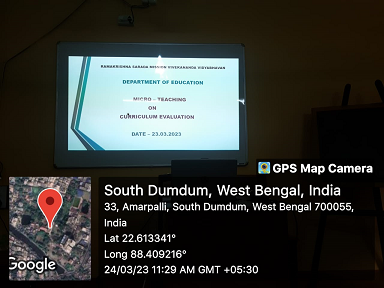 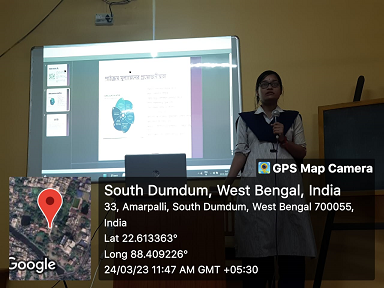 